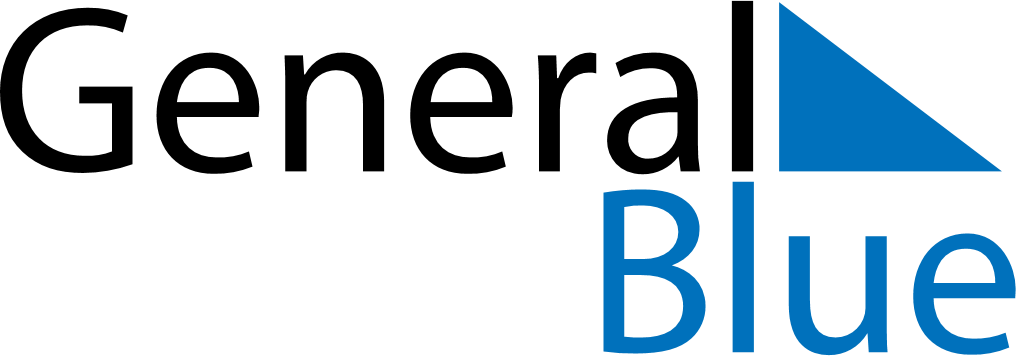 June 2025June 2025June 2025June 2025June 2025June 2025SwitzerlandSwitzerlandSwitzerlandSwitzerlandSwitzerlandSwitzerlandSundayMondayTuesdayWednesdayThursdayFridaySaturday1234567Vätertag891011121314PentecostWhit Monday15161718192021222324252627282930NOTES